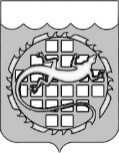 КОНТРОЛЬНО-СЧЕТНАЯ ПАЛАТА ОЗЕРСКОГО ГОРОДСКОГО ОКРУГАРАСПОРЯЖЕНИЕОб утверждении плана проверок осуществления закупок товаров, работ, услуг для обеспечения нужд Озерского городского округа на 1 полугодие 2019 годаВ соответствии с Федеральным законом от 05.04.2013 № 44-ФЗ                               «О контрактной системе в сфере закупок товаров, работ, услуг для государственных и муниципальных нужд», решением Собрания депутатов Озерского городского округа Челябинской области от 25.06.2014 № 103                        «Об утверждении Порядка проведения плановых проверок при осуществлении закупок товаров, работ, услуг для обеспечения нужд Озерского городского округа», решением Собрания депутатов Озерского городского округа от 25.12.2013 № 233 «Об органе, уполномоченном на осуществление контроля в сфере закупок в Озерском городском округе»:	1.	Утвердить прилагаемый План проверок осуществления закупок товаров, работ, услуг для обеспечения нужд Озерского городского округа на             1 полугодие 2019 года.2.	Разместить информацию, указанную в пункте 1 настоящего распоряжения, в единой информационной системе в сфере закупок, а также на официальном сайте органов местного самоуправления Озерского городского округа в информационно-телекоммуникационной сети Интернет не позднее пяти рабочих дней со дня подписания настоящего распоряжения.3. Контроль за исполнением настоящего распоряжения оставляю за собой.4. Настоящее распоряжение вступает в силу со дня его подписания.ПредседательКонтрольного-счетной палатыОзерского городского округа		        		                                А.П. Глухов															Утвержден															распоряжением председателя 															Контрольно-счетной палаты															Озерского городского округа															28.12.2018г. №  64 План проверок осуществления закупок товаров, работ, услуг для обеспечения нужд Озерского городского округа  на 1 полугодие 2019 годаНаименование контролирующего органа: Контрольно-счетная палата Озерского городского округа        Начальник отдела       правового и документационного      обеспечения Контрольно-счетной      палаты Озерского городского округа 										               И.Ю. Башорина28 декабря 2018 г. №       64     №п/пНаименование учреждения (субъекта контроля)ИНН субъекта проверкиАдрес местонахож-дения субъе-кта контроляЦель проведения проверкиОснования проведения проверкиМесяц начала проведения проверки1Муниципальное унитар-ное многоотраслевое пред-приятие коммунального хозяйства7422000570456785,  Челябинская область, г.Озерск, ул. Матро-сова, 44Предупреждение и выявле-ние нарушений законода-тельства РФ о контрактной системе и иных нормативных правовых актов РФ субъек-тов проверкиПункт 3 части 3 статьи 99 Федерального закона от 05.04.2013     № 44-ФЗ «О контрактной системе в сфере закупок товаров, работ, услуг для обеспечения государственных и муниципальных нужд»  январь2Муниципальное бюджет-ное учреждение дополни-тельного образования "Станция юных техников"7422023150456784, Челябинская область, г.Озерск, ул.Ермолаева, 26Предупреждение и выяв-ление нарушений законо-дательства РФ о контрактной системе и иных нормативных правовых актов РФ субъек-тов проверкиПункт 3 части 3 статьи 99 Федерального закона от 05.04.2013    № 44-ФЗ «О контрактной системе в сфере закупок товаров, работ, услуг для обеспечения государственных и муниципальных нужд»март3Муниципальное бюджет-ное общеобразовательное учреждение "Средняя общеобразовательная школа №30" 7422023055456780, Челябинская область, г.Озерск, ул. Советская, 43Предупреждение и выявле-ние нарушений законода-тельства РФ о контрактной системе и иных нормативных правовых актов РФ субъек-тов проверкиПункт 3 части 3 статьи 99 Федерального закона от 05.04.2013     № 44-ФЗ «О контрактной системе в сфере закупок товаров, работ, услуг для обеспечения государственных и муниципальных нужд»  март4Муниципальное бюджет-ное общеобразовательное учреждение "Вечерняя (сменная) школа № 201"7422023224456780, Челябинская область, г.Озерск, ул.Уральская, 8Предупреждение и выяв-ление нарушений законо-дательства РФ о контрактной системе и иных нормативных правовых актов РФ субъек-тов проверкиПункт 3 части 3 статьи 99 Федерального закона от 05.04.2013     № 44-ФЗ «О контрактной системе в сфере закупок товаров, работ, услуг для обеспечения государственных и муниципальных нужд»  апрель5Управление  имуществен-ных отношений админи-страции Озерского город-ского округа7422022380456780,  Челябинская область, г.Озерск, ул. Блюхера, 2аПредупреждение и выяв-ление нарушений законо-дательства РФ о контрактной системе и иных нормативных правовых актов РФ субъек-тов проверкиПункт 3 части 3 статьи 99 Федерального закона от 05.04.2013     № 44-ФЗ «О контрактной системе в сфере закупок товаров, работ, услуг для обеспечения государственных и муниципальных нужд»  май6Муниципальное бюджет-ное дошкольное образо-вательное учреждение "Детский сад №27 обще-развивающего вида с прио-ритетным осуществлением физического направления развития воспитанников"7422026384456780, Челябинская область, г.Озерск, ул.Советская, 44Предупреждение и выяв-ление нарушений законо-дательства РФ о контрактной системе и иных нормативных правовых актов РФ субъек-тов проверкиПункт 3 части 3 статьи 99 Федерального закона от 05.04.2013     № 44-ФЗ «О контрактной системе в сфере закупок товаров, работ, услуг для обеспечения государственных и муниципальных нужд»июнь